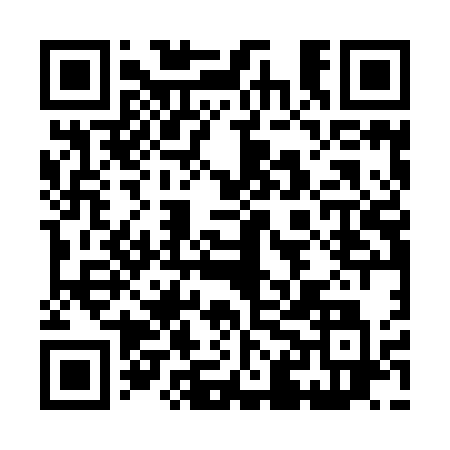 Prayer times for Babina, Czech RepublicWed 1 May 2024 - Fri 31 May 2024High Latitude Method: Angle Based RulePrayer Calculation Method: Muslim World LeagueAsar Calculation Method: HanafiPrayer times provided by https://www.salahtimes.comDateDayFajrSunriseDhuhrAsrMaghribIsha1Wed3:235:421:036:098:2510:352Thu3:205:401:036:108:2710:383Fri3:165:391:036:118:2810:414Sat3:135:371:036:128:3010:435Sun3:105:351:036:138:3110:466Mon3:075:341:036:138:3310:497Tue3:045:321:036:148:3410:528Wed3:015:301:036:158:3610:559Thu2:575:291:036:168:3710:5710Fri2:545:271:036:178:3911:0011Sat2:515:261:036:188:4011:0312Sun2:485:241:036:198:4211:0613Mon2:475:231:036:208:4311:0914Tue2:465:211:036:208:4511:1115Wed2:465:201:036:218:4611:1216Thu2:455:191:036:228:4711:1217Fri2:455:171:036:238:4911:1318Sat2:445:161:036:248:5011:1319Sun2:445:151:036:248:5111:1420Mon2:435:141:036:258:5311:1521Tue2:435:121:036:268:5411:1522Wed2:435:111:036:278:5511:1623Thu2:425:101:036:288:5711:1624Fri2:425:091:036:288:5811:1725Sat2:415:081:036:298:5911:1826Sun2:415:071:036:309:0011:1827Mon2:415:061:046:309:0111:1928Tue2:405:051:046:319:0211:1929Wed2:405:041:046:329:0411:2030Thu2:405:041:046:329:0511:2031Fri2:405:031:046:339:0611:21